Приложение №5П Р А В И Л АЧемпионата любительской и спортивной рыбалки «Клёвый берег»в дисциплине «Ловля спиннингом с берега»ТРЕБОВАНИЯ К СНАСТЯМ И ОСНАСТКЕУчастникам разрешается пользоваться спиннинговой снастью любого типа (удилище, катушка, леска/шнур, искусственная приманка). Длина удилищ ограничена 3,35 метра.Участники имеют право подготовить любое количество запасных удилищ, снастей и приманок, которые находятся при участнике либо в отведенном для размещения месте в центре зоны, но одновременно ловить разрешается на одно удилище, оснащенное одной приманкой. Никаких ограничений на состав и количество запасных снастей и их элементов (удилища, катушки, леска, шнуры, искусственные приманки) не устанавливается.Ловля рыбы разрешена только на искусственные приманки (вращающиеся, колеблющиеся блесны, воблеры, мягкие приманки), оснащенные одинарными, двойными и/или тройными крючками в количестве не более трех на одной приманке. Крючки должны быть без любых дополнительных элементов («голые»). Имитации мушек, приманки из натурального и искусственного меха и перьев, как отдельно, так и в составе приманки, запрещены.При использовании шарнирного соединения крючка с огрузкой («чебурашки») крючок должен находиться напрямую в ушке груза (без заводного кольца). При применении мягких приманок разрешено использование только крючков, огруженных в первой трети крючка. При этом крючки в любом оснащении должны быть безбородочными. Любые разнесенные приманки и дополнительные элементы на леске (грузики, кембрики и т. д.) запрещены.Запрещено использование более одной оснащенной крючками приманки.На соревнованиях разрешаются приманки, на которых может быть до трех подвесных одинарных, двойных и тройных крючков в любом их сочетании, крючки могут использоваться с бородкой. Длина подвески крючков не должна превышать 1 см. Также разрешено применение следующих оснасток: «каролина», «техасская оснастка», дроп-шот, сплит-шот, «отводной поводок» и т. д. (Рисунок 1).При вываживании рыбы разрешено применение подсачека.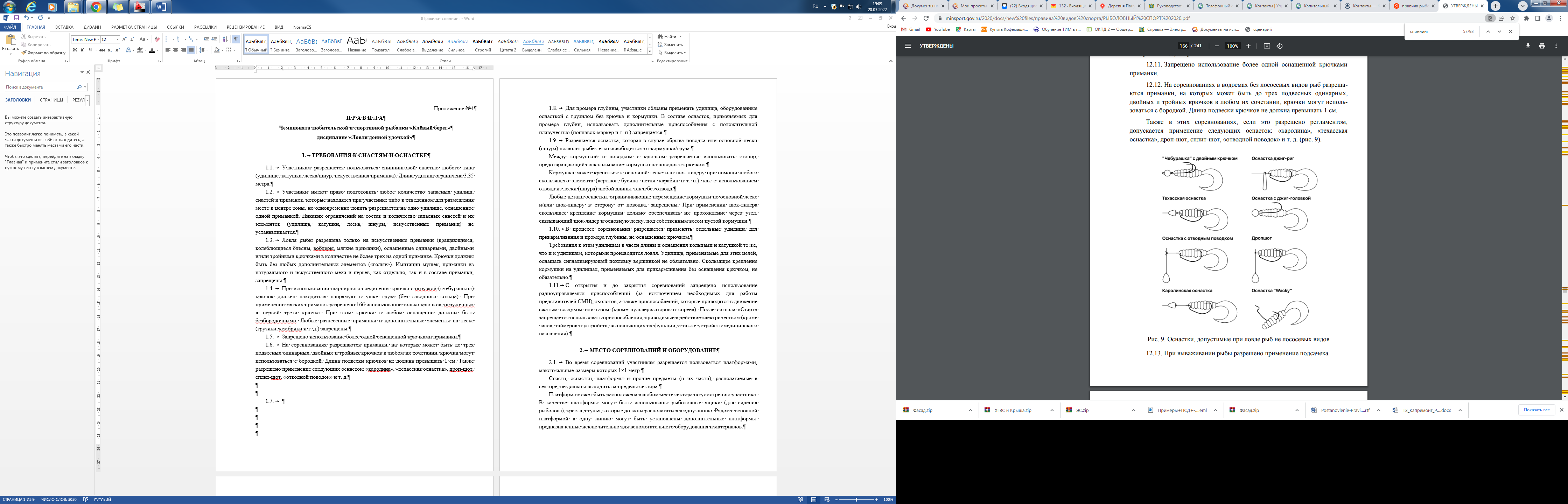 Рисунок 1 – Допустимые оснастки.ПОРЯДОК ПРОВЕДЕНИЯ СОРЕВНОВАНИЙВо время соревнований разрешается использовать только технику спиннинговой ловли. После заброса приманки свободная рука участника должна находиться на рукоятке катушки. Проводку приманки разрешается осуществлять только при помощи удилища и катушки. Запрещается осуществлять проводку приманки путем подтягивания/отпускания или удержания лески пальцами рук.Участникам запрещено принимать во время соревнований любую помощь со стороны от кого-либо. Судьи не имеют права оказывать информационную помощь (об уловах в секторах, о техническом оснащении других участников) и передавать иную информацию, кроме не относящейся к процессу ловли рыбы.Рыбу разрешается принимать только подсачеком или рукой. Подсачеком может пользоваться только сам участник.Рыба не принимается к зачету и выпускается в водоем при следующих условиях:Рыба забагрена (поймана не за рот, или если хотя бы один из крючков не находится в области головы);Рыба принята в подсачек не в своем секторе;Рыба подсечена за границами своего сектора;Приманки двух спортсменов находятся у одной рыбы во рту;Рыба при вываживании запутала снасти другого участника за границами своего сектора;Рыба принята в подсачек, но подсачек не извлечен из воды (сетка находится в воде или касается ее) до сигнала «Финиш».Каждый участник обязан иметь садок для хранения пойманной рыбы. Сетка садка должна быть изготовлена из естественной или искусственной нити. После сигнала «Старт» и до взвешивания улова садок должен быть максимально погружен в воду. Применение садков из металлической сетки не рекомендуется.Запрещается вход участников в воду.Запрещается использование любых видов прикормки и насадки живого и растительного происхождения.Во время взвешивания улова могут присутствовать представитель и тренер участника, а также участник из соседнего сектора, взвешивание улова которого уже было произведено (с разрешения участника, чей улов взвешивается).Участники соревнований обязаны бережно относиться к пойманной рыбе. За преднамеренное небрежное отношение к рыбе участник получает соответствующую санкцию.Рыбу, пойманную в процессе соревнований, участник обязан хранить в садке. Рыба, помещаемая в садок, должна по возможности сохраняться живой до прихода группы взвешивания. После взвешивания своего улова участник возвращает рыбу в садок, а после взвешивания улова у всех участников зоны, по команде судьи зоны выпускает ее в водоем.САНКЦИИ, ПРИМЕНЯЕМЫЕ ЗА НАРУШЕНИЕ ПРАВИЛВиды спортивных санкций, применяемых за нарушения Правил:недопуск на соревнования;снятие с соревнований;предупреждение;замечание.Участник не допускается на соревнования, если:1) опоздание на регистрацию более чем на 15 минут (после ее окончания согласно распорядку дня);2) за отсутствие документов, удостоверяющих личность;3) за несоответствие возрастной группе.Участники снимаются с соревнований за следующие нарушения:1) нахождение участника в нетрезвом состоянии или в состоянии наркотического опьянения на мероприятиях, предусмотренных регламентом соревнований, выход в состоянии опьянения или с остаточными признаками опьянения на старт;2) публичное употребление алкоголя, наркотиков или публичное появление в состоянии алкогольного или наркотического опьянения с момента официального открытия и до момента официального закрытия соревнований;3) применение физического насилия или умышленное нанесение травмы другому участнику соревнований;4) если участник отказался или оказался не в состоянии устранить причину, повлекшую санкцию «предупреждение»;5) умышленное изменение границ сектора и/или зоны лова;6) отказ участника от контроля наличия запрещенных снастей;7) сокрытие от судей части оснастки, подлежащей проверке;8) использование запрещенных к использованию приманок;9) ловля с использованием прикормки (в любом виде);10) использование запрещенных Правилами снастей и оснасток;11) намеренное багрение рыбы;12) внесение в улов и сохранение запрещенных к вылову видов рыб;Примечание: ответственность за определение видовой принадлежности рыбы лежит на участнике.13) за принятие помощи при вываживании рыбы;14) за подкуп судей, подлог или передачу своей рыбы другому участнику;15) применение багорика при вываживании рыбы;16) за повторное нарушение Правил, влекущее санкцию «предупреждение».Предупреждение участнику выносится в следующих случаях:1) за неявку участника на старт;2) за размещение снастей и оборудования за пределами сектора и/или зоны;3) за использование рыболовных приспособлений, приводимых в действие сжатым воздухом, газом и электричеством в период времени, когда использование этих приспособлений запрещено;4) за нахождение в секторе участника посторонних лиц и непринятие участником мер к их удалению;5) за заход в воду;6) за купание в водоеме в период проведения соревнования;7) за использование средств связи;8) за ловлю рыбы за пределами зоны или сектора ловли;9) за причинение вреда рыбе;10) за загрязнение района проведения соревнований, оставление в зоне лова и/или в секторе (в том числе в воде) мусора, обрывков лески, остатков прикормки и насадки, поломанных снастей и т. п.;11) за принятие практической помощи от других лиц в течение всего соревнования;12) за нарушение установленных правил безопасности на водоеме;13) за вмешательство участника в работу членов судейской коллегии соревнований и за грубость с ними, выраженную конкретным действием либо высказыванием, пререкание с судьями;14) за вмешательство в процесс жеребьевки;15) за действия участника, оскорбляющие общественную нравственность и унижающие человеческое достоинство;16) за неспортивное поведение;17) за покидание места ловли и перемещение в зоне после сигнала «Финиш»;18) за подсачивание рыбы, находящейся в воде и не пойманной на снасть данного участника;19) за помещение незачетных рыб в садок, независимо от их количества;20) за заброс оснастки способом, не соответствующим Правилам;21) за повторное вынесение санкции «замечание».Замечание участнику объявляется в следующих случаях:1) за отсутствие у участника стартового номера в случае, когда участники были обеспечены таковыми;2) за создание шума и помех другим участникам и судьям в зоне соревнований;3) за неисполнение требования судьи, связанного с обеспечением выполнения требований Правил, Положения о соревнованиях, регламента соревнований;4) за несдержанность и грубость в обращении с участниками соревнований (кроме судей), выраженную конкретным действием, либо высказыванием;5) за небрежное обращение с рыбой;6) за заброс за пределы своего сектора, если он не сопровождается ловлей (не влечет за собой санкцию «предупреждение»), и был произведен в условиях без значительных порывов ветра;7) за нарушение границы зоны (сектора) участником;8) за осуществление игры приманки с помощью оперирования леской путем подтягивания/отпускания ее пальцами;9) за ловлю методом вертикального блеснения;10) за оставление снасти в воде при выходе из сектора.Участник, в отношении которого вынесена санкция, должен быть немедленно об этом проинформирован. Во время соревнований он обязан прекратить ловлю и без промедления устранить причину, повлекшую санкцию.